Publicado en Madrid, Granada el 11/06/2019 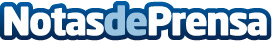 La Clínica MarGen afirma que la insuficiencia de progesterona provoca muchos casos de infertilidad 'inexplicada'Un tratamiento sencillo, económico y no invasivo, puede resolver este tipo de infertilidad, sin necesidad de recurrir a la reproducción asistida, más cara e invasiva y no siempre eficaz en estos casos.  El problema de la secreción de progesterona se ha relacionado fundamentalmente con ciertas técnicas de reproducción asistida, olvidando que también puede darse en la reproducción naturalDatos de contacto:Maria de la Plaza620 059 329Nota de prensa publicada en: https://www.notasdeprensa.es/la-clinica-margen-afirma-que-la-insuficiencia Categorias: Medicina Madrid Andalucia Investigación Científica Medicina alternativa http://www.notasdeprensa.es